Lisa 1Saaremaa Vallavalitsuse 9. mai 2018 määruse nr 2-2/14„Detailplaneeringu algatamise taotlusevorm ning detailplaneeringu koostamise nõuded“juurdeSAAREMAA VALLAVALITSUS
DETAILPLANEERINGU ALGATAMISE TAOTLUSPalun algatada detailplaneering ja väljastada detailplaneeringu lähteseisukohad järgmisele maaüksusele: Saaremaa vald, Kihelkonna alevik, Albi kinnistu, katastritunnus – 30101:003:0452)                                      (kinnistu nimi ja katastritunnus)Taotluse esitaja/huvitatud isik:Juriidiline isik  X       Eraisik  Nimi:  Osaühing Saaremaa PrügilaAadress: Marientali tee 27, Kuressaare 93820, Saare maakondRegistrikood: 11363639Kontakttelefon: 53 407 131E-post: mihkel.paljak@kudjape.eeTaotluse esitaja/huvitatud isiku suhe maaüksusega:				kinnistu omanik	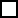 hoone omanik		volitatud esindaja	muu		            XDetailplaneeringu koostamise eesmärk:  Rajada suletud territooriumiga kõvakattega plats (nn Jäätmepunkt) statsionaarsele kerghoonele, konteineritele jm, koos teenindavate rajatistega liigiti kogutavate jäätmete vastuvõtuks. Jäätmete äravedu taaskasutamiseks või kõrvaldamiseks toimub jäätmekäitlusega tegeleva ettevõtja poolt.	Planeeritakse üksikelamuid
	___0______________________________________________________________(elamute arv)
	Planeeritakse korruselamuid
	___0____________________________________________________________________(korruselamute arv, taotletav korruselisus, kortereid ühes korruselamus)
	Planeeritakse ridaelamuid
	___0____________________________________________________________________(ridaelamubokside arv)
	Planeeritakse ärihooneid
	____0_____________________________________________________________________(ärihoonete arv, taotletav korruselisus)
	Planeeritakse tootmishooneid
	____0_____________________________________________________________________                     (tootmishoonete arv, taotletav korruselisus)
X	Muu eelpool nimetamata eesmärk:             Planeeritakse  Jäätmepunkt - tehniliselt varustatud ehitis jäätmete liigiti kogumiseks              (hoonete arv - 1, erineva mahutavusega  jäätmekonteinerid, moodulsoojak, biokäimla).                                        (kirjeldus)Olemasoleva maaüksuse üldiseloomustus: Maaüksuse omandivorm on hetkel riigiomand ja sihtotstarve - elamumaa. Regionaalminister Madis Kallas oma kirjas 29.06.2023 nr 13-3/23/2531-2põhjendab ja annab loa riigivara, Albi kinnisasja, tasuta võõrandamiseks Saaremaa vallale. Regionaalminister oma kirjas märgib, et kuna Albi kinnisasja sihtotstarve on elamumaa ning kehtiva Kihelkonna valla üldplaneeringu (kehtestatud Kihelkonna Vallavolikogu 26.05.2010 määrusega nr 8) kohaselt on kinnistu maakasutuse juhtotstarbeks elamumaa, on kinnisasja otsustuskorras võõrandamiseks RVS § 33 lõike 1 punkti 1 alusel vajalik koostada ja kehtestada detailplaneering.Planeeringuga hõlmatava ala suurus on ca 3000 m2. Planeeringualale on võimalikud juurdepääsud Viki-Kurevere teelt nr 21182 (katastritunnus 30101:005:0321) ning Valla tänavalt L2 (katastritunnus 30101:003:0413). Vt - Lisa 1.Olemasolevad ehitised:    puuduvadOlemasolevad kommunikatsioonid:
elektrivarustus	            puudubveevarustus		puudubkanalisatsioon		puudubsidevarustus		puudubPlaneeritavad kommunikatsioonid:
elektrivarustus		X ____________________________________________________________veevarustus		 ____________________________________________________________kanalisatsioon		 ____________________________________________________________sidevarustus		 ____________________________________________________________Teede ja juurdepääsude olemasolu:  Planeeringualale on võimalikud juurdepääsud Viki-Kurevere teelt nr 21182 (katastritunnus 30101:005:0321) ning Valla tänavalt L2 (katastritunnus 30101:003:0413). Vt – Lisa 1.                                               (näidata, milliselt teelt)Maakasutuse juhtotstarve liigilt üldisemas planeeringus: Hetkel elamumaa.
DETAILPLANEERINGU ALGATAMISE TAOTLUSELE LISATAKSE kavandatavat tegevustkirjeldav eskiislahendus vastavalt Saaremaa Vallavalitsuse 9. mai 2018 määrusega nr 2-2/14kehtestatud „Detailplaneeringu algatamise taotluse vorm ning detailplaneeringu koostamise nõuded“ paragrahvile 4.NÕUSTUN  X   EI NÕUSTU      DETAILPLANEERINGU KOOSTAMIST RAHASTAMAKui detailplaneeringu algatamise taotluse kohaselt soovitakse planeeringu koostamise rahastamist kohaliku omavalitsuse kulul, menetleb kohalik omavalitsus taotlust edasi juhul, kui taotletava planeeringu koostamine on kohaliku omavalitsuse eelarves ette nähtud. 
ALGATAMISE TAOTLUSE ESITAMISEGA KINNITAN, ET OLEN TEADLIK:Vastavalt planeerimisseaduse § 130 võidakse detailplaneeringu algatamise taotluse esitajaga/huvitatud isikuga sõlmida leping detailplaneeringu koostamise ja/või rahastamise kohta, kuidetailplaneeringu algatamist taotletakse erahuvides.Vastavalt planeerimisseaduse § 131 lõikele 2 sõlmitakse algatamise taotluse esitajaga/huvitatud isikuga ja Saaremaa valla vahel leping detailplaneeringukohaste avalikuks kasutamiseks ette nähtudtee ja sellega seonduvate rajatiste, haljastuse, välisvalgustuse ning tehnorajatiste välja ehitamiseks.Juhul, kui Saaremaa vald ja detailplaneeringu koostamise algatamise taotluse esitajaga/huvitatud isikuga kokkulepet ei saavuta ning vallal puuduvad võimalused planeerimisseaduse §-st 131 tulenevate kohustuste täitmiseks, on vallal õigus jätta detailplaneering algatamata, vastuvõtmata võikehtestamata.Taotluse lisad:Detailplaneeringu skeem (Lisa 1).Detailplaneeringu algatamise taotluse esitaja/huvitatud isik vastutab esitatud andmete õigsuse eestDetailplaneeringu algatamise taotluse esitaja/huvitatud isik
(allkirjastatud digitaalselt)Mihkel PaljakJuhatuse liigeSaaremaa Prügila OÜ